						The Five Ws Challenge	What has happened?											Where is it?	When did it happen?							Who is involved?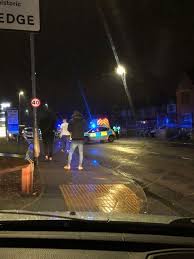 							Why did it happen?Extension TasksIf you were writing a newspaper article – what would the heading be?Write an opening paragraph to link to your five Ws.